Module Home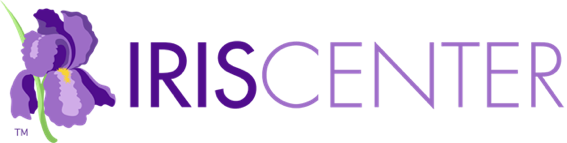 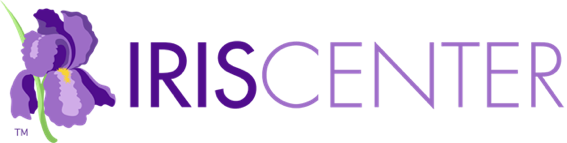 Module Description: This module details the development of high-quality IEP for students with disabilities. It discusses the requirements for IEPs outlined in IDEA with implications of the Supreme Court’s ruling in Endrew F. v. Douglas County School District (est. completion time: 2.5 hours).ChallengeVideo: Mr. Anaya is a first-year special education teacher…Initial ThoughtsWhat is an IEP?What is the IEP process?What is included in the IEP document?Perspectives & ResourcesModule ObjectivesIdentify the purpose and components of a high-quality IEPUnderstand key procedural and substantive requirements of a high-quality IEPRecognize the most common procedural and substantive errors made by IEP teamsDescribe how a high-quality IEP is developed around the unique needs of each studentIdentify the elements of a high-quality PLAAFP statementExplain how to develop challenging, ambitious, and measurable goalsIdentify the elements that should be included in a statement of the individualized services and supports to be provided to a studentExplain the importance of documenting a student’s progress toward meeting his or her IEP goals and reporting that progress to parentsPage 1: Overview of High-Quality IEPsPublic school classrooms today are made up of diverse students…Link: special education [definition]Link: related service [definition]Definition: “individualized education program (IEP)”Audio: Larry Wexler provides more information about the purpose…Eligibility for Special Education ServicesTo receive special education services, students must... [bullet points]For Your InformationLink: developmental delay [definition]Planning & Documenting ServicesDid You Know?Link: Individualized Family Service Plan (IFSP) [definition]Legislation and Litigation [box]Key Terms [box]Page 2: Endrew F. & IEP StandardsBackground of Endrew F. v. Douglas County School DistrictLink: free appropriate public education (FAPE) [definition]Link: Individuals with Disabilities Education Act (IDEA) [definition]BackgroundLitigationLink: due process hearing [definition]DecisionFor Your InformationLink: substantive standard [definition]Legislation and Litigation [box]Audio: Larry Wexler reflects on the relationship between IDEA and EndrewIEP RequirementsType/Description [table]Audio: Johnny Collett encourages educators to think differently about…IEP Toolbox [box with links]Page 3: The IEP ProcessPre-ReferralThe Six Guiding Principles of IDEASix guiding principles [bullet points]Link: least-restrictive environment (LRE) [definition]Link: state complaint [definition]Link: mediation [definition]Link: resolution session [definition]Link: due process hearing [definition]Alphabet Soup [box]Steps of the IEP ProcessStep/Description [table]Link: IEP team members [PDF]Link: secondary transition [definition]IEP Toolbox [box with links]Page 4: Procedural Requirements: Guidelines & Common ErrorsLegislation and Litigation [box]Procedural Requirement GuidelinesPractices to develop a high-quality IEP [drop-down menus]Involve parents in the IEP processStep/Requirements [table]In addition, school personnel should... [bullet points]Did You Know?Conduct a thorough, individualized evaluationThe evaluation should incorporate… [bullet points]Sources of background information [bullet points]For Your InformationAdhere to required timelinesStep/Requirements [table]Ensure attendance at IEP meetings by all necessary team…Include the necessary components and content in the IEPComponents of the IEP [lettered list]Implement the special education services as written in the…Educator responsibilities [bullet points]The IEP team must meet to determine [bullet points]Audio: Waldrian Boyd, a classroom teacher, shares some insights on…Audio: Tamara McLean, a classroom teacher, shares some insights on…Common Procedural ErrorsMost common errors [drop-down menus]Failure to involve parents in the IEP processPredetermining a student’s placement or servicesDefinition: “program”Definition: “placement”Determining placement before programmingDefinition: “shoehorning”Failure to assemble an appropriate IEP teamFailure to include required components in a student’s IEPComponents of the IEP [lettered list]IDEA specifies that hearing officers can only rule... [bullet points]Activity: Decide whether a procedural error occurredIEP ToolboxPage 5: The IEP ContentComponent/Content [table]Link: functional skill [definition]Link: peer-reviewed research [definition]Implications of Endrew on IEP DevelopmentReasonably calculatedFactors to consider [bullet points]Progress appropriate in light of a child’s circumstancesAudio: Mitchell Yell provides his insight into the meaning of…Audio: Mitchell explains “progress appropriate in light of a child’s…Legislation and Litigation [box]Substantive RequirementsSubstantive requirements include [bullet points]Page 6: High-Quality PLAAFP StatementsOne of the fundamental components of an IEP, a present levels of…Substantive Requirement Guideline [box]Each PLAAFP statement must contain information that... [bullet points]Link: baseline data [definition]Alphabet Soup [box]Legislation and Litigation [box]Developing a High-Quality PLAAFP StatementPLAAFP Elements/Description /Guiding Questions [table]Link: specific [definition]Link: objective [definition]Link: measurable [definition]Audio: Tamara McLean shares how her school collaborates to…Sample PLAAFP Statements [table]Did You Know?IEP Toolbox [box with links]Page 7: Challenging, Ambitious, Measurable Annual GoalsDefinition: “measurable annual goals”Each measurable annual goal should... [bullet points]Substantive Requirement Guideline [box]Developing Measurable Annual GoalsTo begin, the IEP team should... [bullet points]Goal Elements/Guiding Questions/Tips [table]SMART Annual Goals [table]Condition/Target Behavior/Performance Criterion/Timeframe [table]Audio: Mitchell Yell provides some insight into the need for…Keep in MindEndrew Implications for Developing Ambitious and Challenging Annual…Legislation and Litigation [box]In the case of Carter v. Florence County School District Four...For Your InformationAudio: Tamara McLean discusses some considerations regarding…IEP Toolbox [box with links and video]Page 8: Individualized Services & SupportsServices and supports should enable students to... [bullet points]Substantive Requirement Guideline [box]Service/Explanation/Example [table]Link: teacher of students with visual impairments (TVI) [definition]Link: orientation and mobility services (O&M) [definition]Link: orientation and mobility (O&M) specialist [definition]Link: accommodations [definition]Link: modifications [definition]Link: refreshable braille display [definition]Link: digital text [definition]Link: Jim Shriner sheds more light on supplementary aids and services, and program modifications or supports for school personnel [IRIS Interview]Audio: Tamara McLean discusses how collaborative planning time for…Determining Appropriate Services and SupportsStatement Elements/Guiding Questions/Considerations [table]Link: evidence-based practices [definition]Link: example [drop-down menu]Link: fidelity [definition]Link: example [drop-down menu]Link: Least Restrictive Environment [IRIS Information Brief]Special factors outlined by IDEA [bullet points]Link: positive behavioral interventions and supports [definition]Endrew Implications for Determining Special Education ServicesLink: behavioral intervention plan (BIP) [definition]Key considerations [numbered list]Legislation and Litigation [box]Services To Address BehaviorLitigation has clarified that FAPE is denied when... [bullet points]Services Based on Peer-Reviewed ResearchCommon terms you may encounter when searching for an… [table]Audio: Bryan Cook explains valid reasons for why some practices…Audio: Bryan Cook discusses the differences between evidence…TipIEP Toolbox [box with links]Page 9: Monitoring & Reporting Student ProgressIDEA requires that every IEP contain a component in... [bullet points]Substantive Requirement Guideline [box]Developing a Progress Monitoring PlanGuiding Questions/Tips [table]Link: formative assessments [definition]Audio: Tamara McLean explains how different types of…Legislation and Litigation [box]Reporting Progress to ParentsThe parents of a 2nd-grade student who only… [bullet points]Things to keep in mind when reporting progress to… [bullet points]Audio: Tamara McLean explains two different ways that teachers…Implications of Endrew on Progress Monitoring and ReportingLegislation and Litigation [box]For Your InformationAudio: Mitchell Yell discusses monitoring and reporting…Page 10: Substantive Requirements: Common ErrorsRecap of substantive requirementsCommon substantive errors [drop-down menus]Failing to conduct a complete and individualized evaluation of a…Failing to include all of a student’s educational needs in the…Failing to write challenging, ambitious, and measurable annual…Failing to provide special education services that address all of a…Placing students for reasons unrelated to their individual needsFailing to adhere to the continuum of alternative placementsFailing to monitor students’ progressAudio: Mitchell Yell explains why the distinction between procedural…Page 11: References & Additional ResourcesSuggested module citationReferencesAdditional ResourcesPage 12: CreditsSuggested module citationContent ContributorReviewers, U.S. Dept. of Education, Office of Special Education Programs:Module DevelopersModule Production TeamMedia Production TeamMediaExpert InterviewsWrap UpSummary of the moduleProcedural Requirements/Substantive Requirements [table]Audio: Mitchell Yell summarizes best practices in IEP developmentRevisit your Initial Thoughts responsesAssessmentComplete the numbered questions….You Have Completed This ModuleGive Us Your FeedbackLink: Module feedback survey formProfessional Development HoursLink: IRIS PD OptionsRelated Resources [links]       NOTES       NOTES       NOTES       NOTES       NOTES       NOTES       NOTES       NOTES       NOTES       NOTES       NOTES       NOTES       NOTES       NOTES       NOTES